Приложение 4.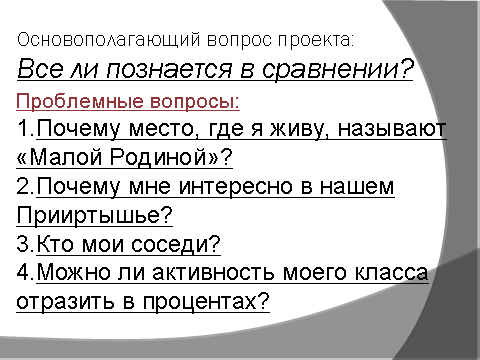 Для ответов на все эти вопросы нам с вами необходимо выполнить следующие задачи: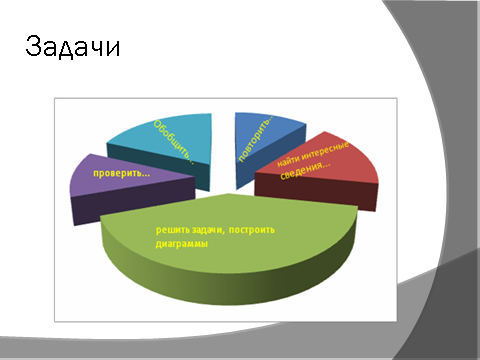 (возврат)